 Keswick Valley Memorial School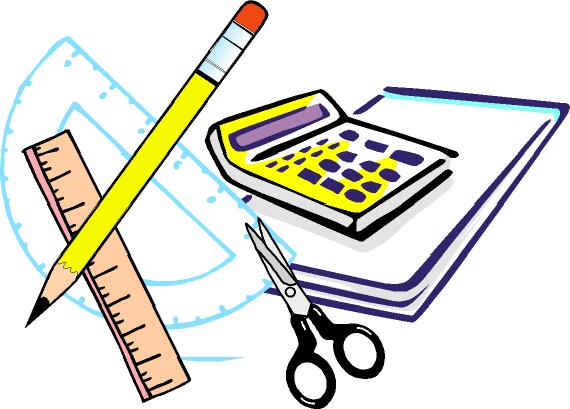 Grade 3-5 School Supplies List 2018-2019On the back of the page, you will find the list of supplies that your child will need for next year. This is a general list, there may be some additional items requested by the homeroom teacher at the beginning of the school year. All books, tools and clothing should be clearly marked as belonging to your child.  It is a good idea to keep a back-up set of some supplies at home for project work.  We encourage our students to reuse their supplies from past years if they are in good condition.  We encourage you to look around a little before you begin your shopping, as many stores (such as Staples and Wal-Mart – they will price match flyers!) have incredibly low prices on school supplies in late summer, better even than Dollarama or similar places.  Students are asked to change into gym clothes (shorts or sweatpants and a different t-shirt) and properly-fitting (tied) sneakers for all Physical Education classes. Deodorant is recommended as well. Each student is asked for $30.00 (Student fee) which covers duo tangs, French journals (gr. 4-5), Bristol board for art portfolios,  supplies for experiments, crafts, and other curricular activities, special events, photo finishing, rewards and incentives, mini exploratory, etc.The elementary team is inviting parents to drop off their supplies early (August 27th-31st between the hours of 8:30am-4:00pm) to avoid heavy backpacks on the first day of school.  If you are interested in doing this, please make sure that your items are packaged together and clearly marked on the outside with your child’s name.  There will be a table set up in the elementary wing to drop your items off at.  Please do not leave your supplies in the office.  We are very much looking forward to seeing you in the fall!Have a fantastic summer!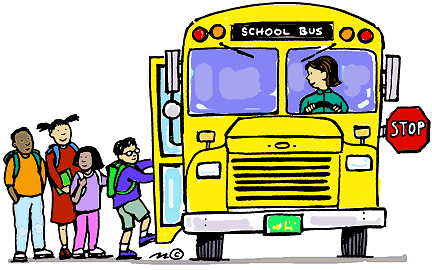 3 boxes of tissues (This may need to be replenished before the school year ends)1 heavy-duty plastic 2-pocket folder 1 heavy-duty plastic duotang with pockets (for homework and notices)1 pkg. of 10 page protectors2 large glue sticks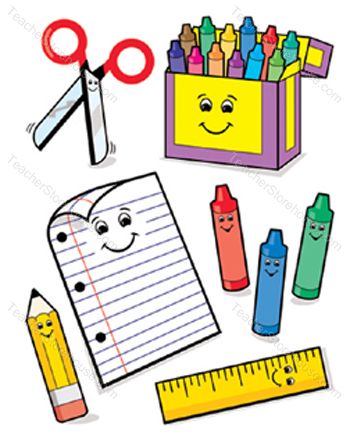 1 pair of scissors1 pkg. wax crayons1 pkg. Crayola markers1 pkg. pencil crayons1 pkg. of highlightersApproximately 50 pencils (“Staedtler”  brand or comparable)8 white erasers30cm ruler1pkg. each medium and large zip-lock baggies1 300-page 3-subject notebook1 hard-covered journal (non-coiled, “Composition”)1 hardcover sketchbook (not scrapbook)1 pkg. of assorted color card stock1 pkg (200 sheets) looseleaf1 basic calculator1 set of headphones 1 small whiteboard – plain, no cork (8 1/2 x 11)1 pkg. plain paper (500 sheets)2 pkgs. whiteboard markersHandheld pencil sharpener (with a cover) for sharpening pencil crayonsnon-marking sneakersbackpackpencil case or boxPlease do not send binders, liquid paper, electronics, and mechanical pencils.If you have any questions or require clarification, please do not hesitate to contact us by calling the school (363-4717).Thanks in advance, KVMS Elementary Team